T.C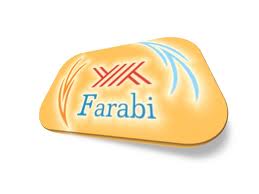 AKDENİZ ÜNİVERSİTESİFARABİ DEĞİŞİM PROGRAMI2019 – 2020 AKADEMİK YILIÖĞRENCİ BİLGİ FORMUAdı - Soyadı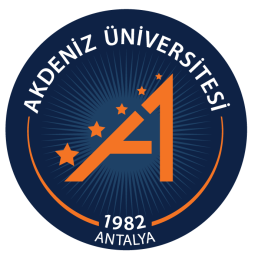 T.C. Kimlik NoKayıt NumarasıDoğum TarihiCinsiyetiUyruğuÖğrencinin KurumuBölüm Alan KoduDaha Önce Okuduğu Yıl SayısıUlusal Ders Kredi ToplamıAKTS  Kredisi Toplamı (Uygulanıyorsa)Özel Bakıma İhtiyacıGidilen Yükseköğretim Kurumundaki Eğitim Diliülkedeki DilÖğrencinin Genel Not OrtalamasıDil SeviyesiDil HazırlığıÖğrencinin Gideceği KurumÖğrencinin İletişim BilgileriGidilen Üniversitedeki İletişim BilgileriToplam BursÖn ÖdemeSon ÖdemeÖğrenim Başlangıç TarihiÖğrenim Bitiş TarihiÖğrenim Kademesi (Ön lisans, Lisans, Yüksek Lisans, Doktora)Daha Önce Farabi Programına Katılıp Katılmadığı(Evet / Hayır)Daha Önce Erasmus Programından Faydalanıp Faydalanmadığı(Evet / Hayır)Açıklamalar